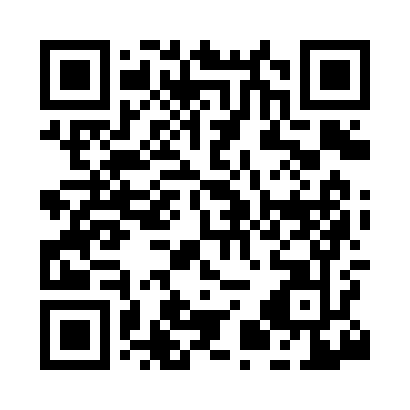 Prayer times for Donehower, Minnesota, USAMon 1 Jul 2024 - Wed 31 Jul 2024High Latitude Method: Angle Based RulePrayer Calculation Method: Islamic Society of North AmericaAsar Calculation Method: ShafiPrayer times provided by https://www.salahtimes.comDateDayFajrSunriseDhuhrAsrMaghribIsha1Mon3:375:271:105:168:5210:422Tue3:385:281:105:168:5210:423Wed3:385:281:105:168:5110:414Thu3:395:291:105:178:5110:415Fri3:405:301:105:178:5110:406Sat3:415:301:115:178:5110:397Sun3:425:311:115:178:5010:388Mon3:445:321:115:178:5010:389Tue3:455:331:115:178:4910:3710Wed3:465:331:115:178:4910:3611Thu3:475:341:115:168:4810:3512Fri3:485:351:115:168:4810:3413Sat3:505:361:125:168:4710:3314Sun3:515:371:125:168:4610:3215Mon3:525:381:125:168:4610:3016Tue3:545:381:125:168:4510:2917Wed3:555:391:125:168:4410:2818Thu3:575:401:125:168:4310:2719Fri3:585:411:125:158:4210:2520Sat4:005:421:125:158:4210:2421Sun4:015:431:125:158:4110:2222Mon4:025:441:125:158:4010:2123Tue4:045:451:125:148:3910:1924Wed4:065:461:125:148:3810:1825Thu4:075:471:125:148:3710:1626Fri4:095:481:125:138:3610:1527Sat4:105:491:125:138:3510:1328Sun4:125:501:125:138:3310:1229Mon4:135:511:125:128:3210:1030Tue4:155:521:125:128:3110:0831Wed4:175:541:125:118:3010:07